  Rockville Internal Medicine Group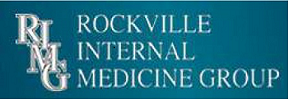   1201 Seven Locks Road, Ste. 111  Rockville, MD 20854  Ph: 301-762-5020 Fax: 301-294-7569   www.rimgmd.comSeven Locks Road.RRRR 1201 Seven Locks Road, Suite 111, Rockville, MD 20854Phone: 301-762-5020    Fax:301-294-7569MEDICAL RECORDS RELEASE REQUESTName: ___________________________________________________________	DOB: _____________________________________________________________ADDRESS:  ______________________________________________________________________________________________________PHONE NUMBER:  ______________________________________________________________AUTHORIZATION:	I,                                                    , authorize release of my medical records as follows:RELEASE MY RECORDS FROM:  ________________________________________________________					(physician, person or company)				___________________________________________________						(address)				___________________________________________________					(phone)		(fax)			TO:	____Rockville Internal Medicine Group________________________					(physician, person, or company)				_1201 Seven Locks Road Suite 111 Rockville, MD 20854______						(address)				301-762-5020_________________301-294-7569			               (phone)		                    (fax)Include:	________ all records and reports from the past 5 years		OR		I request __________ years records (# of years)Include Only:	____  Lab Reports ____ Radiology Reports ____ EKG Results ____ Physician NotesI hereby authorize disclosure of the health information for the above named patient.  The authorization is valid for 12 months from the date of signature.  I understand that I may cancel this request with written notification but it will not effect any information released prior to notification of cancellation.  I understand that the information used or disclosed may be subject to re-disclosure by the person or class of persons or facility receiving it and would then no longer be protected by federal regulations.  I understand that the medical provider to whom this authorization is furnished may not condition its treatment of me on whether or not I sign the authorization.I understand that Maryland State laws permit a fee of $22.88 for processing as well as $0.76 per page for copying medical records.If you are requesting records prior to 1999 their is an additional off site storage retrieval fee of $50.00._______________________________________________________		______________________________________Signature						Date